WELCOME TOThe EDGE Virtual School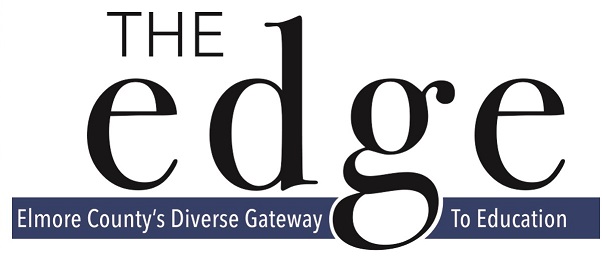 Student and Parent Handbook2021-2022The EDGE Student Enrollment Criteria:The EDGE Virtual School is a school of choice and offers a full-time program for students in grades K-12.  Students at The EDGE are registered as public-school students, take part in district and state testing, and can earn an Elmore County diploma.  Academic Expectations:Because of the school’s unique nature, students must take primary responsibility for their own learning.  Self-motivation, dedication to learning, and regular participation are essential.  It is the student who determines his or her own level of success.   Students can expect deadlines for their work and expect to work hard, but at their own pace within the set guidelines.  Students will be required to complete the semester at The EDGE before they are allowed to return to the base school for in-person learning.If students choose to return to traditional school, some courses may not transfer.Time and Learning Requirements:The amount of time students spend on courses will vary from student to student, and even course to course.  However, students will have the time they need to complete the coursework.  On average students should expect to spend approximately 45 minutes to one hour per day per course if they wish to complete the course in the typical time period.Support Lab:Students may come to The EDGE Virtual Campus Monday-Friday from 9:00-12:00 for help with specific assignments.  Cell phones will be powered off and turned in to a staff member.  Upon leaving, the cell phone will be given back to ensure focus on assignments.  Parent responsibilities:Parents are critical for successful participation.  They are responsible for providing adequate supervision for their students and supporting the student’s learning.  This includes providing a suitable working environment, encouragement, and appropriate assistance with course content when possible.  With the parent account, parents also have access to many reports on their student.  They will probably find themselves more involved in their child’s education than they have been before as well as more in touch with the student’s progress.  It is expected that parents monitor their child’s academic activities daily through direct supervision.  Edgenuity will also email a daily progress report to the email on file.  If a student falls behind a member of The EDGE staff will contact the parent.Required testing:The EDGE Virtual School students are required to take all standardized tests instituted by Elmore County BOE and the State of Alabama.  These tests are given at The EDGE campus.  Students must show a picture identification (Grades 10-12) to be tested.  Midterms/finals (grades 7-12) are required and must be taken at The EDGE Virtual School campus.  Students and/or parents must arrange for transportation to The EDGE Virtual School campus.  Information concerning testing will be communicated prior to testing.  Failure to complete standardized testing WILL result in the locking of courses.  The parent will be responsible for contacting Mrs. Hines if courses are locked.  It could also result in the unenrollment of the student from The EDGE Virtual School.School Calendar:All coursework must be completed by the end of each semester.  The EDGE Virtual School operates on the same calendar as all other Elmore County Public Schools.  All students are expected to meet the requirements set by the Alabama State Department of Education and Elmore County.  Those failing to meet the requirements for grade promotion will not be allowed to continue virtual enrollment.  Students who do not complete a course by the last day of each semester will receive a zero on each assignment that is incomplete and given the resulting grade.Academic Integrity:The EDGE expects a full commitment to academic integrity from each student.Academic integrity means:Your work on each assignment will be completely your own.You will not practice plagiarism in any form.You will not allow others to copy from your work.You will not misuse content from the Internet.Your parent/guardian will attest to the fact that your work is completely your own.Plagiarism/Cheating:  Student who represents work that has been copied/pasted from an  Internet resource,  teachers editions, or any outside resource.  This includes copying verbatim or paraphrasing ideas, conclusions, or research without citing the source or giving credit to the creator.Consequences:  Plagiarism/Cheating is a form of stealing and academic fraud.  Students who are found guilty of plagiarism will be given a zero, will not be able to redo the assignment, and/or possible removal from The EDGE Virtual School.Grading:OVERALL GRADE: This percentage represents the grade your student has acquired thus far in the course, based on all activities and assessments completed. This gives a good indication of how the student is comprehending the material, however it can be deceiving if the student is behind pace since this grade will be higher than the actual grade. The Actual Grade is the more accurate grade. COMPLETE COUNT: The percentage of activities in a course that are completed. RELATIVE GRADE: This percentage represents the grade your student has acquired thus far in the course but includes 0s for ALL work not completed from this point to the end of the course. This is the grade that would appear on the report card if a student does not complete a course 100%. ACTUAL GRADE: This percentage represents the grade your student has acquired thus far in the course along with 0s for any work assigned to date but not completed. This is the grade we use on weekly updates in Home Access. This is the most accurate grade to look at on any given day. NOTE: If a student completes a course 100%, all three grades: overall, actual, and relative should all be the same. Example: The student above has an 83.5 on work that has been completed. Due to the fact they are behind pace and have only completed 3% of the course, their actual grade is a 12.8. If this student were to stop working in the class at this point, their grade would be a 0.9.Communication:The EDGE Virtual School will communicate to parents and students a variety of formats:Call outs by phone (please make sure your phone number is correct on the password handout)Emails-we will email the call outs with detailed information (please make sure your email is correct on the password handout)Edgenuity announcement page (Grades 6-12)Student email (each student has an elmoreco.com email/please check for login information on the password handout)WebsiteRemoval:Students may be transitioned back to an on-campus school if:the student’s participation in the virtual program is impeding the student’s academic progress.the student fails to progress through the course successfully as indicated by pacing and grades.attendance requirements are not met.the student violates school system policies, procedures, rules, or regulations, including, but not limited to, the enrollment agreement. Attendance:The law in Alabama governing compulsory attendance requires every parent, guardian, or other person having control or charge of any child required to attend public school, private school, or church school, shall as soon as practical explain the cause of any absence of the child under his control or charge which was without permission of the teacher, and a failure to furnish such explanation shall be admissible as evidence of such child being a truant with the consent and connivance of the person in control or charge of said child, unless such person can show to the reasonable satisfaction of the court that he had no knowledge of such absence and that he has been diligent in his efforts to secure the attendance of such child. Students are required to follow the school calendar. Students are expected to sign in to Odysseyware (3-5)/Edgenuity (6-12) each scheduled school calendar day. Attendance is logged daily.Students must log into every course, every school day. The family must maintain regular communication with The EDGE Virtual School concerning attendance. Students in grades 6-12 are required to check Edgenuity announcements, Edgenuity email and @student.elmoreco.com email daily for information. Parents of students in grades 6-12 are required to check email concerning academic progress daily.Parents of students in grades K-5 will need to check emails regularly for information from the teacher.  Students will need to check Odysseyware messages daily for information from the teacher.Reporting Absences: Please email angela.landry@elmoreco.com  if your student will be absent and unable to log in to his/her coursework. Please state the reason for the absence in the email as well as the expected duration of the absence. Failure to do so will result in an unexcused absence for the day(s) not signed in to his/her courses.No Internet Access or Power Outage: It is an expectation for attendance that all students have reliable Internet access in the home. Students who are unable to log into their courses or have a power outage must have an alternative plan to go to a public library/public location with computer access to do their schoolwork per the Acceptance and Agreement Contract upon enrollment to The EDGE Virtual School.  **If you do not have a working device, please come to The EDGE campus to check out a Chromebook.Doctor/Medical Excuses: Students must present doctors’ notes when they are absent due to illness school for three or more days consecutive days.  Parent should send doctors’ notes to angela.landry@elmoreco.com.Excuse Notes for Absence: For an absence to be registered as excused, a parent or guardian must submit a written explanation to angela.landry@elmoreco.com. Excuse notes must state the student’s name, the date of the absence, and the reason for the absence. The parent or guardian has three calendar days from the date of absence to submit the excuse through email. **Please refer to the ECBOE Truancy Policy for more information.Senior Student responsibilities:Complete all graduation requirements.Complete the intent to graduate.Pay all fees.Complete the required Civics test.Attain the College and Career credential.Complete the WorkKeys test if not College and Career Credentials.Contact Lifetouch for Senior portraits (optional).Attend Graduation ceremony (optional).All Seniors are required to contact Jostens to purchase a diploma.If participating in the ceremony a cap/gown must be purchased through Jostens**All transcript requests will go through www.parchment.comEnrollment Agreement (signed at Open House)I understand that The EDGE Virtual School requires my child to meet all conditions that foster a successful online education.  Conditions defining a successful online student:Consistent parent/guardian supervision of studentMaintaining pace in all coursesDaily engagement in course activitiesEstablishing regular communication with all teachers via Zoom, email, and/or phoneEarning and maintaining a D or higherEarning appropriate credits/standards for end of the year grade promotionParticipating in all district/state testingHonoring all rules and procedures established by The EDGE Virtual School and Elmore County Public Schools for conduct and academic integrity.Proactively checking for announcements, emails, call-outs etc. for important information from The EDGE Virtual SchoolMeeting the listed conditions is a requirement for continued enrollment in The EDGE Virtual School.  The undersigned student and parent/guardian do hereby acknowledge that they agree and adhere to the EDGE Virtual School handbook.ZOOM TIMES**On campus Support Lab available Monday-Friday from 9:00-12:00.2021-2022 EDGE Calendar DatesType of Question/SupportWho to ContactCoursesAssignmentsAcademic ConcernsTechnology support (courses)Rob Vilardi, Math/Personal Finance (Grades 6-12)rob.vilardi@elmoreco.comShelby Howe, History/Spanish (Grades 6-12)shelby.howe@elmoreco.comOlivia Gosa, Science/Astronomy (Grades 9-12)olivia.gosa@elmoreco.comVirginia Vilardi, Science (Grades 6-8)virginia.vilardi@elmoreco.comSamantha Sipper, English (Grades 6-12)samantha.sipper@elmoreco.comRenae Venable, Career Prep/Business/Psychologyrenae.venable@elmoreco.comEmmanuel Wilson, Special Education (9-12)Emmanuel.wilson@elmoreco.comTammy Fine, Special Education (K-8)tammy.fine@elmoreco.comCindy Epperson, Musiccindy.epperson@elmoreco.comJenny Jones, (Grades K-5)jennifer.jones@elmoreco.comNikki Dunsieth, (Grdes K-5)nikki.dunsieth@elmoreco.comStudent scheduleSocial/emotional concernsInsecurities (food, internet, etc.)Senior requirementsKristi Cook, Counselor334-514-3931 ext. 27017kristi.cook@elmoreco.comState TestingSenior requirementsDena McCann334-514-3931 ext. 27013dena.mccann@elmoreco.comVirtual LearningDistrict resourcesCindy Hines, Principal334-514-3931cindy.hines@elmoreco.comGraduation ordersRegistrationEnrollment/WithdrawalAmy Albritton334-514-3931 ext. 27050amy.albritton@elmoreco.comAttendanceAcademic ProgressTruancyAngela Odom334-514-3931 ext. 27016Angela.landry@elmoreco.comGrades/SubjectDAY/TimeLinkGrades 6-12MATH/PERSONAL FINANCEDr. R. VilardiMonday-Friday1:00-2:00https://zoom.us/j/5673262448Grades 6-12MATH/PERSONAL FINANCEDr. R. VilardiMonday WednesdayFriday10:00-11:00 a.m.https://zoom.us/j/5673262448Grades 6-12CAREERPREP/BUSINESS/PSYCHOLOGYMrs. VenableMondayTuesdayThursday10:00-11:00/1:00-2:00https://us02web.zoom.us/j/2653095285Grades 6-12HISTORY /SPANISHMrs. HoweMonday-Friday9:00-10:00 and 2:00-3:00https://zoom.us/j/6552410694Grades 6-12ENGLISHMrs. SipperMonday-Friday10:30-11:30/3:00-4:00https://us02web.zoom.us/s/9803996482Grades 6-8SCIENCEDr. V. VilardiTuesday/Thursday3:00-4:00https://us02web.zoom.us/j/7458028515Password: CfuV5yGrades 9-12SCIENCE/ASTRONOMYMrs. GosaMonday-Friday9:30-10:30/1:30-2:30https://us02web.zoom.us/j/7677385238Grades 6-12MUSICMrs. EppersonBy appointment onlyhttps://us02web.zoom.us/j/3271562296Mr. Wilson's StudentsSPED Grades 9-12Monday-Friday9:30-10:30/12:30-1:30https://us02web.zoom.us/j/6265661726password: wilsonMrs. Fine’s StudentsSPED Grades K-8Monday/Wednesday10:00-10:30 (Grades 4/5)Tuesday/Thursday10:00-10:30 (Grades K-3)Monday-Thursday1:00-1:45 (Grades 6-8)https://us02web.zoom.us/j/9033812434Grades K-5 All SubjectsMrs. Jones/Mrs. DunsiethMonday/Wednesday10:00-10:45 (Grades K/1)12:00-1:00 (Grade 2)1:00-2:00 (Grade 3)Tuesday/Thursday10:00-10:45 (Grade 4)12:00-1:00 (Grade 5)FridayBy appointment Mrs. Dunsiethhttps://us02web.zoom.us/j/2715202099Mrs. Joneshttps://us02web.zoom.us/j/4912325440AUGUSTAUGUST9th First day of classes25th Freshman Frenzy Boot CampSEPTEMBERSEPTEMBER6th No school11th ACT Practice at EDGE Campus15th Senior Survivor Boot CampOCTOBEROCTOBER11th-12th No school14th  PREACT (Grade 10) 16th ACT Practice at EDGE Campus26th-28th WORKKEYS (Grade 12) Those students who have not attained College/Career Ready credentials NOVEMBERNOVEMBER3rd CIVICS TEST (Grade 12) REQUIRED FOR GRADUATION11th No school22nd-26th No school (Thanksgiving break)DECEMBERDECEMBER3rd 1st semester coursework ends (Grades 6-12)3rd-15th MIDTERM EXAMS20th-31st No school (Christmas break)JANUARYJANUARY3rdNo school4th 2nd semester begins17th No schoolFEBRUARYFEBRUARY1st WORKKEYS (Grade 9)5th ACT Practice at EDGE CampusMARCHMARCH21st-25th No school (Spring Break)APRILAPRIL5thACT (Grade 11) 12th -29th ACAP SUMMATIVE (Grades 2-8) (EXACT DATE TBD)29th 2nd semester coursework ends (Grades 6-12)MAYMAY2nd-6th SENIOR FINAL EXAMS9th-17th GRADES 7-11 FINAL EXAMS13th GRADUATION/GRADUATION PRACTICE 